Муниципальное бюджетное учреждение дополнительного образования   «ДШИ  Починковского  района»Курс лекций.Федор Васильев. «Оттепель». История изобразительного искусства.ДХШ.Разработчик: преподаватель художественного отделенияМБУ ДО «ДШИ      Починковского района»Казакова Инна Викторовна2017 Федор Васильев. Оттепель.﻿1871. Холст, масло. Третьяковская Галерея, Москва, Россия. 
(авторская копия: Государственный Русский Музей, Санкт Петербург, Россия).В 1871 году Васильев создал одно из главных своих произведений — Оттепель, которая была представлена ранней весной 1871 года на конкурсе в Обществе поощрения художников и удостоилась первой премии. Эта картина несла в себе большое социальное содержание, она вся проникнута тоской и грустью, навеянными горькими раздумьями художника о жизни русской деревни.Близкий по своему мироощущению к романтизму, Васильев, стремясь к выражению сильных чувств, искал яркие, необычные состояния природы, сложную жизнь неба, напряжение перед грозой, оттепель посреди зимы.Картина исполнена в любимой художником теплой золотисто – коричнево - оливковой гамме и выглядит почти монохромной по колориту. Построенная на сложных тональных взаимоотношениях, она восхищала современников изысканностью колористической гаммы и тонкостью письма. Вытянутая по горизонтали композиция картины усиливала молчаливость и бесприютность равнинного пейзажа.Васильев продолжает свое открытие русской природы, стремясь разглядеть в ней самое сокровенное, неповторимое, что свойственно только ей: певучую мягкость линий,Картина имела большой, даже огромный для молодого художника успех. Ее купил П.М.Третьяков. На конкурсе, устроенном Обществом поощрения художеств, "Оттепель" получила первую премию, в то время как "Печорский монастырь" Саврасова, которого Васильев мог бы считать одним из своих учителей, получил вторую.Картина Васильева того же названия, которая украшает экспозицию Русского музея, - авторское повторение, исполненное специально для царского двора, было заказано императором Александром III. Именно оно в числе сорока лучших произведений русских художников было послано на Всемирную выставку в Лондон в 1872 году, где было отмечено как одно из наиболее достойных, вызвав восторженную статью английского рецензента.Появление картины "Оттепель" в год открытия первой передвижной выставки как бы естественно вводило Васильева в круг близких ему передовых художников.Двадцать три года было Федору Васильеву, когда жестокая и неумолимая болезнь оборвала его жизнь. Всего несколько лет вдохновенного творческого труда смог он посвятить любимому искусству, но и в этот короткий срок его блестящее и щедрое дарование успело раскрыться многими своими сторонами и обогатить русскую живопись новым и своеобразным виденьем пейзажа родной страны. «Гениальным мальчиком» называли Федора Васильева Крамской и Репин, «громадно талантливым» считал юного художника Стасов, видевший в нем «одну из лучших надежд нашей отечественной школы».Только первые шаги сделал Федор Васильев по расстилавшемуся перед ним широкому творческому пути и смолк навсегда. Но и то, что он нам оставил, вечно будет звучать в русском искусстве своей особой поэтической нотой. Невелико художественное наследие Васильева, и не обилием, не разнообразием мотивов восторгало оно современников и по сей день пленяет нас. Еще Крамской предельно четко определил историческую заслугу своего гениального младшего собрата: «Ему было суждено внести в русский пейзаж то, чего последнему недоставало и недостает: поэзию при натуральности исполнения».Как однообразен, скуп и бесприютен этот пустынный хорошо знакомый каждому русскому человеку равнинный пейзаж средней полосы России в ту переломную пору, когда зима еще спорит с весной, но в воздухе уже явственно ощущается влажное дыхание неуклонно приближающихся весенних дней!Природа нехотя просыпается от зимнего сна. В этом пробуждении нет радости. Ржавые тона тающего снега, превращающегося в липкую грязь, туманная даль и мутное слезящееся небо.Все кругом мокро и гнило — и почерневший талый снег, и свинцово-серые тучи, едва освещенные слабыми лучами предзакатного солнца, и раскисшая дорога с квелым следом санных полозьев, и растекшийся вширь бесформенный ручеек, и скинувшие снежный убор черные кусты. А пронизывающий ветер, тоже насыщенный сыростью и влагой, неутомимо рябит воду оттаявшего ручейка и метет, метет дробную капель в открытую бескрайнюю даль. Должно быть, очень одинокими, затерянными в этой гнилой распутице чувствуют себя случайный прохожий и сопровождающая его маленькая девочка.Стоящие в нерешительности перед широкой проталиной ручья посреди дороги, они кажутся потерянными в удручающем своей протяженностью унылом пространстве среднерусской зимней природы. Их фигуры еще усиливают тревожное тягостное настроение. Но оно не исключает, а даже оттеняет своеобразную красоту пейзажа. Сквозь плотный слой серых облаков пробивается робкий луч солнечного света, словно благословляющий путников на нелегкий путь.Кругом ни души, только покосившаяся хижина в сторонке говорит о близости пусть бедного и убогого, но все же верного пристанища для бесприютного человека, охваченного в этот поздний вечерний час промозглой и зябкой предвесенней оттепелью...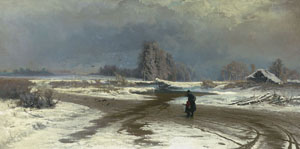                  Борис Пастернак.Февраль. Достать чернил и плакать! Писать о феврале навзрыд, Пока грохочащая слякоть Весною черною горит. Достать пролетку. За шесть гривен Чрез благовест, чрез клик колес Перенестись туда, где ливень Еще шумней чернил и слез. Где, как обугленные груши, С деревьев тысячи грачей Сорвутся в лужи и обрушат Сухую грусть на дно очей. Под ней проталины чернеют, И ветер криками изрыт, И чем случайней, тем вернее Слагаются стихи навзрыд.